THE BERLIN CONFERENCE: IMPERIALISM IN AFRICA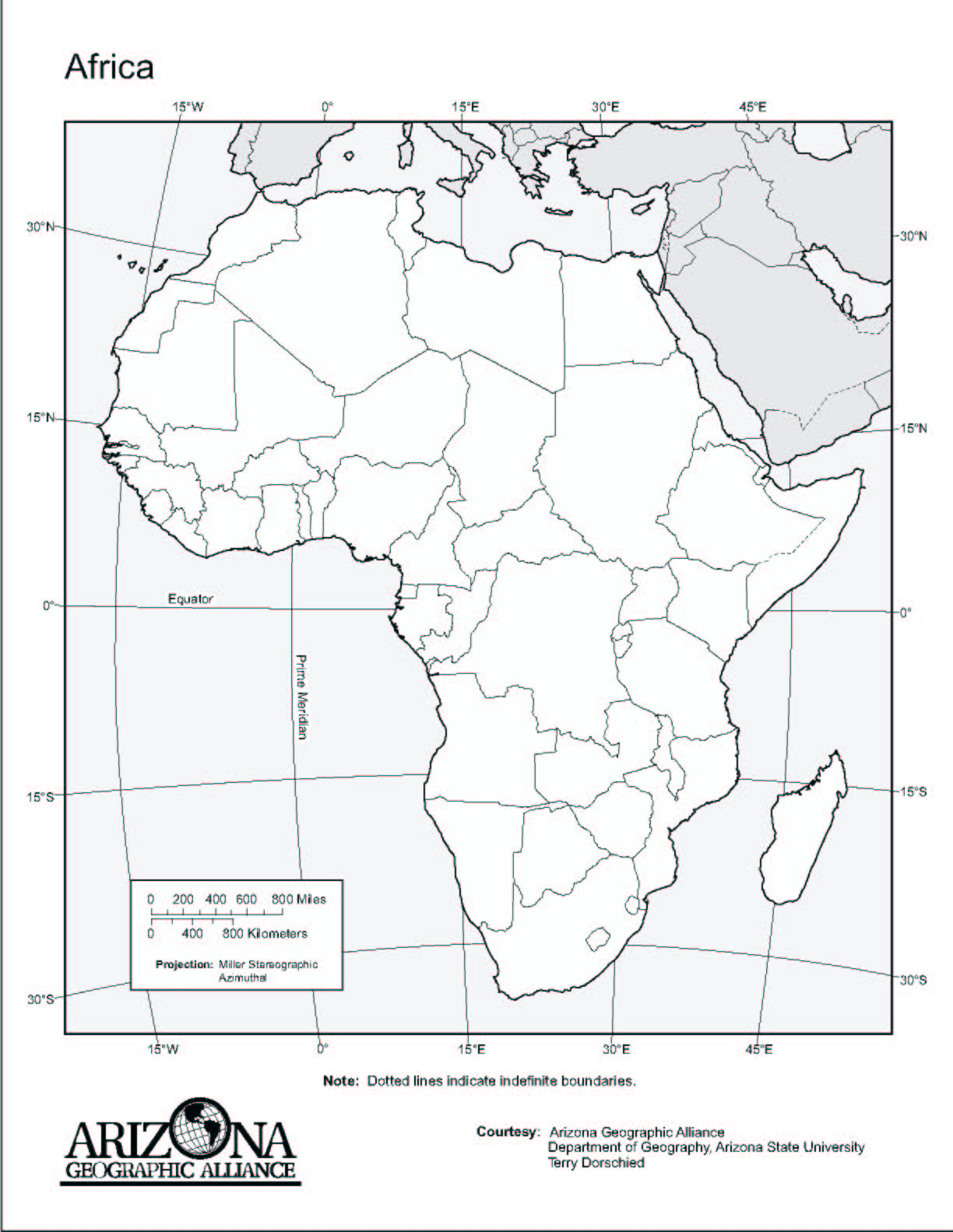 Map Exercise InstructionsUse your textbook to provide the following information on the map of Africa on the reverse side of this page.  Be sure to work carefully and neatly, as you will be providing a variety of information in a relatively small space.  First, label all of the countries of Africa:Algeria Angola Benin Botswana Burkina FasoBurundi Cameroon Central African Republic Chad Comoros Congo, Democratic Republic of Congo, Republic of Cote d'Ivoire  (Ivory Coast)Djibouti Egypt Equatorial Guinea Eritrea EthiopiaGabon Gambia, The Ghana Guinea Guinea-Bissau Kenya Lesotho Liberia Libya MadagascarMalawiMali Mauritania Morocco Mozambique Namibia Niger Nigeria RwandaSao Tome and PrincipeSenegalSierra LeoneSomalia South Africa South Sudan (draw the border)Sudan Swaziland Tanzania TogoTunisiaUgandaWestern SaharaZambia ZimbabweNext, create a color-code to indicate the colonial possessions of the following European nations according to the Berlin Conference of 1884 (use the map in the book entitled “Imperialism in Africa, 1914”).  Be sure to explain your color-code in the key provided on the map.  NOTE: The borders of these colonies may or may not correspond to the modern borders on your map.BelgiumFranceGermanyGreat BritainItalyPortugalSpainIndependent African Nations